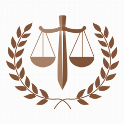 Для кого предназначена данная информация?Данная информация предназначена для охотников, рыбаков, лесопользователей, сжигающих порубочные остатки, вальщиков леса, фермеров, владельцев сельскохозяйственных, в т.ч. сенокосных угодий, а также неработающих граждан, находящихся на сенокосе, коневодов, кочегаров, трактористов, владельцев дачных участков и жилых домов вблизи лесной зоны, а также иных граждан, выезжающих               в лес или вблизи лесных массивов                               и разжигающих костёр для обогрева или приготовления пищи, а также владельцев ЛЭП вблизи лесных массивов, владельцев и пользователей земельных участков, прилегающих к лесу! 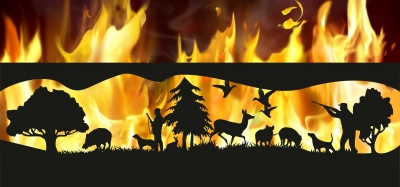 Что чаще всего являлось причинами лесных пожаров по вине граждан?Причинами пожара по вине граждан чаще всего является неосторожное обращение с огнём, в т.ч.: - неосторожность при курении, разведении костра; - выжигание сухой травы (в т.ч. на сельхозугодьях); - искры из выхлопной трубы трактора; - искры из дымоходной трубы отопительной печи; - сжигание порубочных остатков;  - нарушение требований пожарной безопасности на полигоне ТБО; - разжигание костров в районе торфяных залежей; - брошенное стекло (эффект линзы); - поджог.Какие обязанности, запреты                           и ограничения установлены для обеспечения пожарной безопасности                     в лесах?Выжигание сухой травянистой растительности (сельскохозяйственные палы) запрещены!  (п. 218 постановления Правительства РФ № 390 от 25.04.2012). Разведение костров допускается только в котлованах глубиной не менее 30 см., не более 1 метра в диаметре или с использованием площадки с ёмкостью из негорючих материалов объёмом не более 1 куб. метра. На расстоянии не менее 50 метров от строений, 100 метров от хвойных и 30 метров от лиственных деревьев (приказ МЧС России от 26.01.2016 № 26). В лесах запрещается:- разводить костры в местах возможного возгорания (хвойные молодняки, гари, повреждённый лес, торфяники, лесосеки, неочищенные от порубочных остатков и заготовленной древесины места, места с подсохшей травой, под кронами деревьев),- бросать горящие спички, окурки и золу,- бросать стекло,- использовать пыжи из горючих или тлеющих материалов,- оставлять пропитанные горючими веществами материалы,- заправлять горючим топливные баки при работе двигателя, использовать неисправный двигатель, курить                                  и пользоваться открытым огнём вблизи машин, заправляемых горючим.Недопустимо использовать неисправные печи в домах и иных строениях, в т.ч. расположенных в лесном массиве или вблизи него. Владельцы и пользователи земельных участков, прилегающих к лесу, должны очищать их от сухой травы, опавших листьев и стеблей после уборки урожая, валежника, порубочных остатков, мусора и других горючих материалов на полосе не менее 10 м. от леса до участка либо отделить лес противопожарной минерализованной полосой шириной не менее 0,5 м или иным противопожарным барьером. (п. 9(1)  Правил пожарной безопасности в лесах, утв. постановлением Правительства Российской Федерации от 30.06.2007 № 417).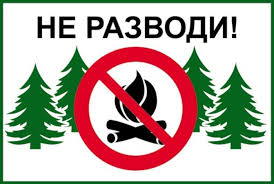 Какую ответственность несут нарушители правил пожарной безопасности в лесах?Нарушение правил пожарной безопасности в лесах может повлечь административную ответственность по ст.ст. 8.32, 20.4, 20.6 КоАП РФ со штрафом от 1,5 тыс. до 1 млн. рублей, приостановлением деятельности организации или   уголовную ответственность по ст. 261 УК РФ с лишением свободы до 10 лет и штрафом до 500 тыс. рублей, а также обязанность возместить ущерб, причинённый лесному фонду, затраты государства на тушение пожара и восстановление лесных насаждений  (ст. 100 Лесного кодекса Российской Федерации). Ущерб возмещается виновным лицом добровольно или взыскивается принудительно в судебном порядке.Не допускайте нарушений правил пожарной безопасности в лесах! Куда сообщать о фактах нарушения правил пожарной безопасности в лесах и о фактах возникновения пожаров?Если Вы стали свидетелем нарушений Правил пожарной безопасности в лесу                   со стороны иных лиц или заметили возгорание в лесу или вблизи лесного массива, не оставайтесь в стороне, сообщите об этом в региональную диспетчерскую службу по номерам 44-74-76 или 8 800 100 94 00, либо на номера экстренных служб полиции (02 или 102) и МЧС (01 или 101), либо в Отдел надзор. деят. и профилактич. работы по Мирнинскому району УНД и ПР ГУ МЧС России по РС(Я) (4-35-53), МКУ «ЕДДС» МО "Мирнинский район" РС(Я) (4-41-12, 4-31-12, 8-914-104-41-12)! 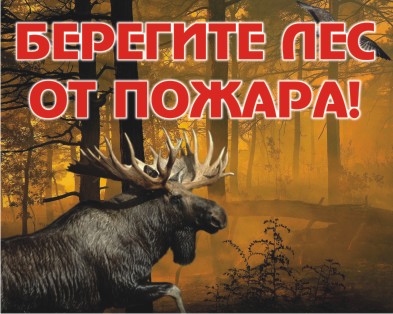 г. Мирный, 2018 год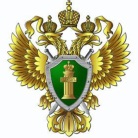 Прокуратура города МирногоПрокуратура
Республики Саха (Якутия)Прокуратура
Республики Саха (Якутия)